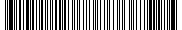 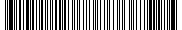 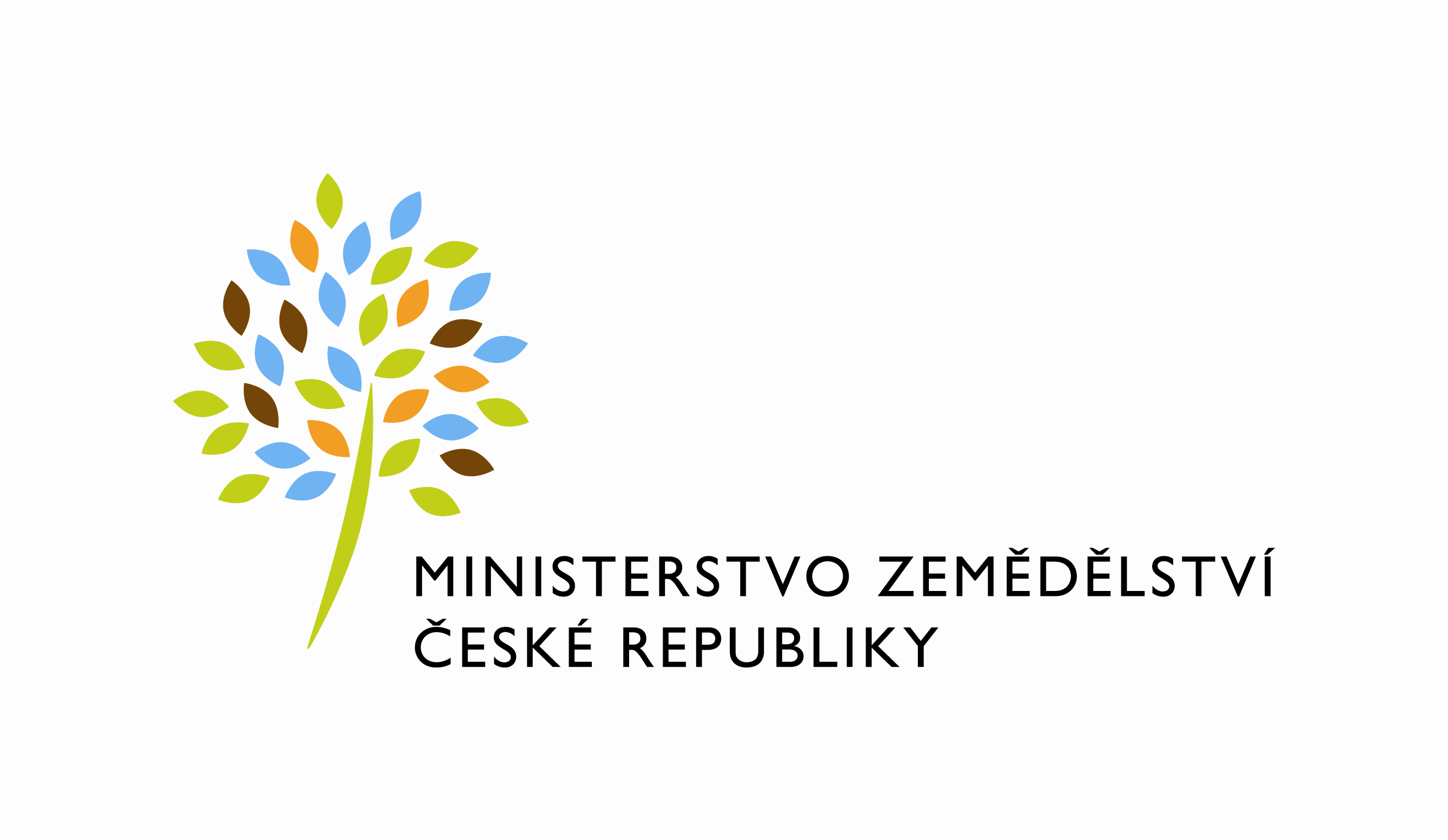  Požadavek na změnu (RfC) – Z36485a – věcné zadáníZákladní informacePopis a odůvodnění požadavkuPopis požadavkuPředmětem požadavku je vytvoření modulu pro příjem a správu dat evidence o použití POR a souvisejících evidencí předávaných v elektronické formě na základě novely rostlinolékařského zákona. Tato povinnost nastává od 1.7.2023 pro všechny zemědělce s výměrou nad 200 ha zemědělské půdy s tím, že jsou povinni zasílat v elektronické formě do skončení následujícího měsíce po provedení aplikace.Cílem PZ je připravit aparát pro:Příjem dat (vystavení webových služeb) včetně základních kontrol)Prohlížení předaných dat ze strany jak autorizovaných uživatelů, tak ze strany ÚKZÚZNedílnou součástí PZ je též zajištění odesílání dat z aplikace EPH obdobným způsobem jako je tomu v případě hnojiv.Součástí PZ naproti tomu není nahrazení dosavadního režimu pro předávání statistik do STATPOR, systém STATPOR minimálně za rok 2023 bude data statistik použití POR přijímat v nezměněné podobě. Cílová migrace STATPOR bude řešena samostatným PZ dle aktuální situace a požadavků v roce 2024.Součástí PZ je poskytnutí databázového pohledu s aplikacemi POR pro kontrolní modul ÚKZÚZ Odůvodnění změnyZměny je nutné realizovat s ohledem na zajištění implementace novely rostlinolékařského zákona, jmenovitě § 60 odst. 7 a návazné provádějící vyhlášky§ 60 odst. 7 rostlinolékařského zákona. Zemědělští podnikatelé hospodařící na výměře větší než 200 ha podle evidence využití půdy
podle uživatelských vztahů podle zákona o zemědělství jsou povinni záznamy o používání přípravků nebo pomocných prostředků, pokud nejsou vedeny v elektronické podobě, převést do elektronické podoby umožňující jejich následné elektronické zpracování a předávat je Ústavu v elektronické podobě do konce měsíce následujícího po aplikaci způsobem a ve formátu stanoveném prováděcím právním předpisem.Příloha č. 5 k vyhlášce č. 132/2018 Sb.Způsob a forma elektronického předávání záznamů o používání přípravků 
a pomocných prostředků1. Údaje jsou předávány v elektronické podobě formou automatizovaného datového výstupu. Elektronická aplikace ministerstva umožňuje předání automatizovaného datového výstupu prostřednictvím webové služby nebo manuálním nahráním tohoto výstupu. Detailní technický popis předávaných dat zveřejňuje ministerstvo prostřednictvím internetových stránek. 2. Datový výstup obsahuje vždy úplná data ošetření příslušné plodiny na pozemku, a to včetně ošetření provedených v období od sklizně předcházející plodiny do data výsevu nebo výsadby příslušné plodiny.  3. Struktura datového výstupu ve formátu XML obsahujea) identifikační údaje předávaných datjednoznačný identifikátor subjektu pro komunikaci webovými službami s technickým prostředím ministerstva – identifikační číslo Společného zemědělského registru (délka 10 znaků),identifikace začátku období, za které jsou předávána data (datum ve formátu DD.MM.RRRR), aidentifikace konce období, za které jsou předávána data (datum ve formátu DD.MM.RRRR),b) datovou větu s identifikací pěstovaných plodin na pozemcích obsahujícíjednoznačný identifikátor pozemku s pěstovanou plodinou (libovolný řetězec znaků),zkrácený kód dílu půdního bloku podle evidence využití půdy podle zákona o zemědělství4),kód čtverce dílu půdního bloku podle evidence využití půdy podle zákona o zemědělství4),číselný identifikátor pěstované plodiny, popřípadě dřeviny podle číselníku plodin zveřejněného ministerstvem způsobem umožňujícím dálkový přístup v elektronické aplikaci na internetových stránkách ministerstva (dále jen „číselník plodin“),kolekci výměr pozemku vyjádřenou v hektarech s pěstovanou plodinou (číselný údaj s přesností na dvě desetinná místa) s uvedením časové platnosti výměry příslušného pozemku,hospodářský rok, do kterého spadá pěstování dané plodiny; v případě dřeviny nebo jiného víceletého porostu se neuvádí,datum výsevu, případně výsadby plodiny (datum ve formátu DD.MM.RRRR); v případě dřeviny nebo jiného trvalého porostu se uvádí datum zápisu dílu půdního bloku do evidence půdy podle evidence využití půdy podle zákona o zemědělství4),datum ukončení pěstování plodiny; v případě plodin s jednou sklizní se jedná o datum sklizně plodiny, v případě plodin s více sklizněmi se jedná o datum zapravení porostu plodiny (datum ve formátu DD.MM.RRRR); neuvádí se v případě dřeviny nebo jiného trvalého porostu, nebo pokud příslušná plodina není k datu předání evidence sklizena,c) datovou větu s identifikací jednotlivého použití přípravku nebo pomocného prostředkutyp objektu aplikace (P – pozemek, SD – sklad, M – mořící stanice, SK – skleník, J – jiný objekt),jednoznačný identifikátor pozemku podle písmene b) bodu I, na kterém byla provedena aplikace přípravku (uvádí se jen u typu objektu aplikace P),název ošetřovaného objektu (uvádí se u typu objektu aplikace SK, SD, M a J),datum aplikace (datum ve formátu DD.MM.RRRR),číselný identifikátor ošetřené plodiny, popřípadě dřeviny podle číselníku plodin, rozsah aplikace (číselný údaj s přesností na dvě desetinná místa),měrná jednotka (u typu objektu aplikace P a SK vždy hektar, v ostatních případech lze uvádět výčet z jednotek kilogram, tuna, metr krychlový),číselný identifikátor přípravku nebo pomocného prostředku podle registru přípravků na ochranu rostlin, název pomocného prostředku, není-li evidován v registru přípravků na ochranu rostlin,aplikační dávka (číselný údaj s přesností na tři desetinná místa),měrná jednotka dávky (výčet z jednotek litr, mililitr, kilogram, gram, kus),číselný identifikátor cílového škodlivého organismu, popřípadě jiného účelu použití podle číselníku škodlivých organismů zveřejněného ministerstvem způsobem umožňujícím dálkový přístup v elektronické aplikaci na internetových stránkách ministerstva (dále jen „číselník ŠO“); v případě, že příslušný škodlivý organismus nebo účel nejsou uvedeny v číselníku ŠO, uvede se identifikátor položky „Jiný účel“ a jeho název se uvede v bodu XIII, identifikace (název) cílového škodlivého organismu nebo jiného účelu použití; uvádí se jen v případě použití položky „Jiný účel“ podle bodu XII,údaj o použití ve směsi (při samostatné aplikaci se uvede „S“, při použití ve směsi „TM“), výsledek účinnosti aplikace (číselný údaj ve formátu 1 – účinný, 0 – neúčinný).“.Rizika nerealizace Změny je nutné realizovat s ohledem na zajištění implementace novely rostlinolékařského zákona, jmenovitě § 60 odst. 7 a návazné provádějící vyhlášky.Pokud nebude realizováno nebudou moci zemědělci plnit své povinnosti z novely zákona.Podrobný popis požadavkuZákladní parametry modulu jednotné úložiště dat evidence POR (JUDPOR)Bude se jednat o samostatný modul datově autonomní od datových struktur aplikace EPH s tím, že bude technicky realizován na platformě eAGRIAPP2 s využitím společných aplikačních prvků (volání služeb SZR, Autentizace a autorizace uživatelů, Agribus). Technické řešení bude obdobou JUDEH.Modul bude sdílet externí data:číselník POR (data poskytovaná skrze databázový pohled z registru POR)číselník plodin (data poskytuje LPIS)číselník škodlivých organismů (data poskytuje EPH)evidence dílů půdních bloků (data poskytovaná z LPIS do EPH skrze view_eph_pudnibloky)data územně správního členění ČR (tzv. RUIAN, poskytuje SDB)Modul bude dostupný pro interní uživatele na portal.mze.cz, pro farmáře na eagri.czData z EPH budou předávány shodně jako z jiného komerčního software skrze novou webovou službu pro příjem dat EPOR_PPOR01A (Předání POR) a recipročně budou zjišťovány chyby prostřednictvím služby pro chybníky EPOR_CHPOR01AModul bude mít standardní uživatelské rozhraní, které bude pracovat s oddělením rolí pro farmáře a pro interní uživatele s právy prohlížet, event. administrátory – administrátorovi bude umožněno smazat (zneplatnit) předaná data Veškeré editační operace v modulu budou striktně logovány a údaj o tom, kdo a kdy data pořídil, eventuelně zneplatnil bude viditelně k dispoziciSpecifikace právModul JUDPOR bude pracovat s následujícími rolemi:FARMAR – umožní nahrát data, prohlížet výhradně svoje dataREADER – umožní prohlížet dataADMIN – umožní prohlížet data, zneplatnit předané dávky, manuálně nahrát data za libovolný subjektStruktura a mechanismus přijímaných datData budou přijímána prostřednictvím webové služby EPOR_PPOR01A uvedené níže. Strukturu služby předjímá detailně příloha č.5 vyhlášky. Na rozdíl od hnojiv je vyžadována měsíční frekvence příjmu dat s tím, že vyhláška určuje, že se veškeré aplikace od počátku pěstování plodiny zasílají úplné. Pro účely zamezení narušení konzistence předávaných dat bude na technické úrovni definované pravidlo, že pro daný čtverec a zkrácený kód na kultuře R se zasílají veškeré aplikace od počátku pěstování dané plodiny na DPB, jejíž sklizeň nebo pěstování zasáhlo do daného roku, do kterého náleží měsíc, za který jsou data podávána.Každé další volání vztažené k danému roku aktualizuje data zaslaných DPB zcela kompletně, tj. zaarchivuje jako neplatná data pěstovaných plodin vztažených k danému roku a nahradí je zaslanými. V případě jiných kultur než R se aktualizují vždy kompletně data za příslušné období uvedené v hlavičce volání.Data mají strukturu odpovídající vyhlášce, tj. obsahují:Hlavičku dat identifikující subjekt a obdobíDatovou strukturu pěstovaných plodinDatovou strukturu aplikací..Specifikace webové služby a manuálního importu datVznikne nová webová služba  EPOR_PPOR01A  (předání evidence POR), jejíž struktura bude naplňovat požadavky přílohy č. 5 vyhlášky č. 132/2018Tato služba bude publikována na EPO a autentizovaná pro příslušný subjektAparát pro příjem datV rámci příjmu dat budou prováděny tyto operace:Kontrola formální správnosti Kontrola konzistence dat Přijetím dat (tj. neodmítnutím na nepropustnou chybu) bude vždy v odpovědi uvedeno ID podání, pod kterým bude možné stáhnout chybník k podané datové sadě, pomocí samostatné služby EPOR_CHPOR01A (chybník evidence POR).Kontrola zaslaných údajů3.5.1 Kontrola formální správnostiS tvrdou chybou budou odmítány pouze data, která budou obsahovat zásadní nepropustné chyby:Neexistující subjektNeuvedení povinných polí hodnotou ve správném formátu (typicky neuvedení výměry)- volání bude odmítnuto na nevaliditu vůči XSD šabloněVšechny chyby, které budou zjištěny nad rámec validity vůči XSD budou klasifikovány jako propustné, data budou přijata, ale daný záznam bude opatřen kódem chyby a dle typu chyby bude/nebude vstupovat do dalšího využití. O chybách bude subjekt zpraven v rámci odpovědi v chybníku skrze službu EPOR_CHPOR01AChybník bude mít následující strukturu:Identifikace věty s předávanými datyOznačení vadné položkyKód chybyPopis chyby3.5.2 Kontrola věcné správnostiModul JUDPOR bude provádět základní věcné kontroly na tyto číselníky:Číselník plodinČíselník PORČíselník škodlivých organismůData DPB z LPISUživatelské rozhraníPřihlášený subjekt FARMÁŘ bude mít k dispozici Seznam předaných dávek s hlavičkovými údaji, vazbě na předaná data a chybníkData bude možné procházet jednotlivě – tj. jakožto 2 tabulky (evidence  osevu, přehled aplikací) a současně bude připravena statistika předaných dat v této struktuře:Přehled pěstovaných plodin k 31.5. daného roku Přehled spotřebovaných přípravků k plodinám daného hospodářského roku na R a pro víceleté plodiny na R a jiné kultury než R pro daný kalendářní rok, a to ve struktuře:PlodinaAplikovaná výměraMnožstvíPrůměrná dávkaCílový ŠOBude umožněno vygenerovat popis předaných dat (příslušné dávky) ve formátu PDF. Přihlášený interní uživatel bude mít oproti farmáři k dispozici:Chronologický přehled všech dávek s identifikací subjektu (forma seznamu)Přehled všech LPIS platných uživatelů k danému roku 31.5. a uvedením základních výměr, povinnosti zda má předávat data ANO x NE a kdy data naposledy předal Databázový pohled pro MK ÚKZÚZPro MK ÚKZÚZ budou prezentované data platných osevů a aplikací ve 2 základních pohledech:Data osevů ve struktuře dle webové službyData aplikací v ploché struktuře dle webové službyDále bude k dispozici pomocný pohled s přehledem předaných dávek. Ve věcných datech bude mít každý řádek vazbu na dávku, z které pochází. Dokumentace navržených služeb a detailní popis chováníSoučástí plnění je příprava dokumentace navržených služeb a use-case jejich použití tak, aby byly tyto informace prezentovatelné dodavatelům SW.Dopady na IS MZeDopadyBez dopadu.Na provoz a infrastrukturuBez dopadu-Na bezpečnostBez dopaduNa součinnost s dalšími systémyPouze dopady do SDB – nastavení view pro přístup EPH na data jednotné žádosti, respektive opatření deklarace plodin.Požadavky na součinnost AgriBus a EPONasazení služeb EPOR_PPOR01A, EPOR_CHPOR01ABezpečnost Bez vztahu na bezpečnost.Požadavek na podporu provozu naimplementované změny(Uveďte, zda zařadit změnu do stávající provozní smlouvy, konkrétní požadavky na požadované služby, SLA.)Požadavek na úpravu dohledového nástroje(Uveďte, zda a jakým způsobem je požadována úprava dohledových nástrojů.)Požadavek na dokumentaciROZSAH TECHNICKÉ DOKUMENTACESparx EA modelu (zejména ArchiMate modelu) V případě, že v rámci implementace dojde k jeho změnám oproti návrhu architektury připravenému jako součást analýzy, provede se aktualizace modelu. Sparx EA model by měl zahrnovat:aplikační komponenty tvořící řešení, případně dílčí komponenty v podobě ArchiMate Application Component,vymezení relevantních dílčích funkcionalit jako ArchiMate koncepty, Application Function přidělené k příslušné aplikační komponentě (Application Component),prvky webových služeb reprezentované ArchiMate Application Service,hlavní datové objekty a číselníky reprezentovány ArchiMate Data Object,activity model/diagramy anebo sekvenční model/diagramy logiky zpracování definovaných typů dokumentů,popis použitých rolí v systému a jejich navázání na související funkcionality (uživatelské role ve formě ArchiMate konceptu Data Object a využití rolí v rámci funkcionalit/ Application Function vazbou ArchiMate Access),doplnění modelu o integrace na externí systémy (konzumace integračních funkcionalit, služeb a rozhraní), znázorněné ArchiMate vazbou Used by.Dopady na bezpečnostní Návrh řešení musí být v souladu se všemi požadavky v aktuální verzi Směrnice systémové bezpečnosti MZe. Upřesnění požadavků směrnice ve vztahu k tomuto RfC:Jde o přehled bezpečnostních opatření, který jen odkazuje, kde v technické dokumentaci se nalézá jejich popisJedná se především o popis těchto bezpečnostních opatření (jsou-li relevantní):řízení přístupu, role, autentizace a autorizace, druhy a správa účtů,omezení oprávnění (princip minimálních oprávnění),proces řízení účtů (přidělování/odebírání, vytváření/rušení),auditní mechanismy, napojení na SIEM (Syslog, SNP TRAP, Textový soubor, JDBC, Microsoft Event Log…),šifrování,zabezpečení webového rozhraní, je-li součástí systému,certifikační autority a PKI,zajištění integrity dat,zajištění dostupnosti dat (redundance, cluster, HA…),zálohování, způsob, rozvrh,obnovení ze zálohy (DRP) včetně předpokládané doby obnovy,předpokládá se, že existuje síťové schéma, komunikační schéma a zdrojový kód.V připojeném souboru je uveden rozsah komunikační mapy – otevřete dvojklikem:  Dohledové scénáře jsou požadovány, pokud Dodavatel potvrdí dopad na dohledové scénáře/nástroj.U dokumentů, které již existují, se má za to, že je požadována jejich aktualizace. Pokud se požaduje zpracování nového dokumentu namísto aktualizace stávajícího, uveďte toto explicitně za názvem daného dokumentu, např. „Uživatelská příručka – nový“.Provozně-technická dokumentace bude zpracována dle vzorového dokumentu, který je připojen – otevřete dvojklikem:xxx Akceptační kritériaPlnění v rámci požadavku na změnu bude akceptováno, jestliže bude akceptována analýza, jež je předmětem plnění.Základní milníkyPřílohy1.2.Podpisová doložkaB nabídkA řešení k požadavku Z36485Návrh konceptu technického řešení  Viz část A tohoto PZ, body 2 a 3. U bodu 3.8 je cenová nabídka v rámci bodu 13, protože není jasné jaký rozsah a do jaké hloubky si Objednatel představuje.Bod 14 nabídky bude čerpán do akceptace díla. Práce po akceptaci díla budou řešeny formou nového SUP.Doporučujeme MZe, aby více zorganizovalo odbornou pomoc uživatelům a Poskytoval nebyl kontaktován přímo farmáři, ale aby komunikaci zajišťoval HD MZe, odborný garant na MZe a na Poskytovatel nezajišťoval metodickou podporu, ale řešil pouze případné chyby systémy.V nacenění se nepředpokládají žádné úpravy v souvisejících aplikací jako je systém ÚKZÚZ, LPIS nebo Registr POR. Případné úpravy je možné čerpat z jiných PZ nebo z bodu 13 – to je dle uvážení Objednatele.Kontroly validity na XSD (bod 3.5.1) zajišťuje EPO a ESB. Tyto chyby nejsou do zdrojového aplikace předávány. Nelze tedy podání s chybou na XSD evidovat v nově vznikajícím systému.Uživatelské a licenční zajištění pro ObjednateleV souladu s podmínkami smlouvy č. 391-2019-11150.Dopady do systémů MZeNa provoz a infrastrukturu(Pozn.: V případě, že má změna dopady na síťovou infrastrukturu, doplňte tabulku v připojeném souboru - otevřete dvojklikem.)     Na bezpečnostNávrh řešení musí být v souladu se všemi požadavky v aktuální verzi Směrnice systémové bezpečnosti MZe. Upřesnění požadavků směrnice ve vztahu k tomuto RfC:Na součinnost s dalšími systémyEPO – nutná součinnost při vystavení služeb.Na součinnost AgriBusNutná součinnost při vystavování služeb.Na dohledové nástroje/scénářeOstatní dopady(Pozn.: Pokud má požadavek dopady do dalších požadavků MZe, uveďte je také v tomto bodu.)Požadavky na součinnost Objednatele a třetích stran(Pozn.: K popisu požadavku uveďte etapu, kdy bude součinnost vyžadována.)Harmonogram plnění*/ Upozornění: Uvedený harmonogram je platný v případě, že Dodavatel obdrží objednávku do 31.05.2023. V případě pozdějšího data objednání si Dodavatel vyhrazuje právo na úpravu harmonogramu v závislosti na aktuálním vytížení kapacit daného realizačního týmu Dodavatele či stanovení priorit ze strany Objednatele.Pracnost a cenová nabídka navrhovaného řešenívčetně vymezení počtu člověkodnů nebo jejich částí, které na provedení poptávaného plnění budou spotřebovány(Pozn.: MD – člověkoden, MJ – měrná jednotka, např. počet kusů)PřílohyPodpisová doložkaC – Schválení realizace požadavku Z36485Specifikace plněníPožadované plnění je specifikováno v části A a B tohoto RfC. Dle části B bod 3.2 jsou pro realizaci příslušných bezpečnostních opatření požadovány následující změny:Uživatelské a licenční zajištění pro Objednatele (je-li relevantní):Požadavek na součinnost(V případě, že má změnový požadavek dopad na napojení na SIEM, PIM nebo Management zranitelnosti dle bodu 1, uveďte také požadovanou součinnost Oddělení kybernetické bezpečnosti.)Harmonogram realizacePracnost a cenová nabídka navrhovaného řešenívčetně vymezení počtu člověkodnů nebo jejich částí, které na provedení poptávaného plnění budou spotřebovány(Pozn.: MD – člověkoden, MJ – měrná jednotka, např. počet kusů)PosouzeníBezpečnostní garant, provozní garant a architekt potvrzují svým podpisem za oblast, kterou garantují, správnost specifikace plnění dle bodu 1 a její soulad s předpisy a standardy MZe a doporučují změnu k realizaci. (Pozn.: RfC se zpravidla předkládá k posouzení Bezpečnostnímu garantovi, Provoznímu garantovi, Architektovi, a to podle předpokládaných dopadů změnového požadavku na bezpečnost, provoz, příp. architekturu. Koordinátor změny rozhodne, od koho vyžádat posouzení dle konkrétního případu změnového požadavku.)SchváleníSvým podpisem potvrzuje požadavek na realizaci změny:(Pozn.: Oprávněná osoba se uvede v případě, že je uvedena ve smlouvě.)VysvětlivkyID PK MZe:717Název změny:EPH – vytvoření modulu pro příjem a správu dat evidence použití POREPH – vytvoření modulu pro příjem a správu dat evidence použití POREPH – vytvoření modulu pro příjem a správu dat evidence použití POREPH – vytvoření modulu pro příjem a správu dat evidence použití PORDatum předložení požadavku:Datum předložení požadavku:1.3.2023Požadované datum nasazení:31.8.2023Kategorie změny:Normální  ☒     Urgentní ☐Priorita:Vysoká  ☒  Střední  ☐   Nízká ☐Oblast:Aplikace  ☒       Zkratka: EPHVerze: Oblast:Aplikace  ☒       Typ požadavku: Legislativní ☒   Zlepšení ☐   Bezpečnost ☐Legislativní ☒   Zlepšení ☐   Bezpečnost ☐Legislativní ☒   Zlepšení ☐   Bezpečnost ☐Oblast:Infrastruktura  ☐Typ požadavku:Nová komponenta ☒   Upgrade ☐ Zlepšení    ☐Nová komponenta ☒   Upgrade ☐ Zlepšení    ☐Nová komponenta ☒   Upgrade ☐ Zlepšení    ☐RoleJméno Organizace /útvarTelefonE-mailŽadatel/věcný garant MZeJitka GötzováMze/Odbor 18110221812254jitka.gotzova@mze.czŽadatel/věcný garant ÚKZÚZJosef SvobodaÚKZÚZ737267162Pepa.svoboda@ukzuz.czKoordinátor změny:Jiří BukovskýMZe221812710Jiri.bukovsky@mze.czPoskytovatel / dodavatel:xxxO2ITSxxxxxxSmlouva č.:S2019-0043; DMS 391-2019-11150KL:KL HR-001VýskytPopisRequestRequestRequestRequestRequest1 - 1Data požadavkuIdSzrIdSzrIdSzrIdSzr1 - 1ID SZRObdobiOdObdobiOdObdobiOdObdobiOd1 - 1Odbobí od - určuje začátek období předávaných aplikací pro jiné kultury než RObdobiDoObdobiDoObdobiDoObdobiDo1 - 1Odbobí do - určuje konec období předávaných aplikací pro jiné kultury než ROsevyOsevyOsevyOsevy1 - 1Seznam osevůOsevOsevOsev1 - NOsevZkodZkod1 - 1Zkrácený kódCtverecCtverec1 - 1ČtverecIdPozemekIdPozemek0 - 1Identifikátor označení pozemkuPlatnostOdPlatnostOd1 - 1Technická platnost od pozemkuPlatnostDoPlatnostDo0 - 1Technická platnost do pozemkuVymeryVymery1 - NSeznam výměrVymera1 - 1Výměra pozemkuPlatnostOd1 - 1Platnost výměry odPlatnostDo0 - 1Platnost výměry doPestovaniPestovani1 - NSeznam pěstovaných plodin na pozemkuIdPestovani1 - 1Id pěstovaní - identifikuje konkrétní plochu s plodinouIdPlodina1 - 1Id plodiny dle číselníku pozemkuViceleta1 - 1Údaj o víceletosti plodiny, pokud ANO, pak se neuvádí rokHospRok1 - 1Hospodářský rok plodiny na R, nejedná-li se o víceletouPestovaniOd1 - 1Začátek pěstování (datum výsevu)PestovaniDo0 - 1Konec pěstování (zapravení porostu plodiny)AplikaceAplikaceAplikaceAplikace0 - 1Seznam aplikacíAplikaceAplikaceAplikace1 - NAplikaceTypTyp1 - 1Typ objektu aplikace (P – pozemek, SD – sklad, M – mořící stanice, SK – skleník, J – jiný objekt),IdPestovaniIdPestovani0 - 1jednoznačný identifikátor pěstované plodiny u typu PNazevObjektNazevObjekt0 - 1název objektu aplikace pro jiný typ než PDatAplikaceDatAplikace1 - 1Datum aplikaceIdPlodinaIdPlodina1 - 1Id cílové plodiny aplikaceRozsahAplikaceRozsahAplikace1 - 1číselný údaj s přesností na dvě desetinná místaMernaJednotkaObjektMernaJednotkaObjekt1 - 1ha/m2/m3/t- pro typ P vždy ha, jinak možné ostatní jednotky IdPorIdPor0 - 1Uvádí se v případě, že se jedná o POR nebo pomocný přípravek publikovaný v registru PORNazevPorNazevPor0 - 1Uvádí se v případě, že se jedná o pomocný přípravek nepublikovaný v registru PORDavkaDavka1 - 1Dávka POR na 3 desetinná místa. MernaJednotkaPorMernaJednotkaPor1 - 1g/kg/l/ml/ksIdSkodlivyOrgansismusIdSkodlivyOrgansismus0 - 1číselný identifikátor cílového škodlivého organismu, popřípadě jiného účelu použití podle číselníku škodlivých organismů ; v případě, že příslušný škodlivý organismus nebo účel nejsou uvedeny v číselníku ŠO, uvede se identifikátor položky „Jiný účel“ a jeho název se uvede v dalším atributuNazevSkodlivyOrgansismusNazevSkodlivyOrgansismus0 - 1identifikace (název) cílového škodlivého organismu nebo jiného účelu použití; uvádí se jen v případě použití položky „Jiný účel“ TankmixTankmix1 - 1údaj o použití POR ve směsi (ANO/NE)UcinnostAplikaceUcinnostAplikace1 - 1údaj o účinnosti PORIDDokumentFormát výstupu (ano/ne)Formát výstupu (ano/ne)Formát výstupu (ano/ne)GarantGarantIDel. úložištěpapírCDCDAnalýza navrhnutého řešení – implementační dokumentANONENENEDokumentace dle specifikace Závazná metodika návrhu a dokumentace architektury MZeANONENENETestovací scénář, protokol o otestováníANONENENEUživatelská příručka – v aplikaci online nápovědaNENENENEVěcný garantProvozně technická dokumentace (systémová a bezpečnostní dokumentace) příručkaANONENENEOKB, OPPTZdrojový kód a měněné konfigurační souboryANONENENEWebové služby + konzumentské testy WS – technická dokumentace dotčených webových služeb (WSDL, povolené hodnoty včetně popisu významu, případně odkazy na externí číselníky, vnitřní logika služby, chybové kódy s popisem, popis logování na úrovni služby)ANONENENEDohledové scénáře (úprava stávajících/nové scénáře)NENENENEMilníkTermínPředání návrhu dokumentace služeb včetně popisu chování15.6.2023Předání k testování  na Agribus/EPO15.7.2023Zapracování připomínek z testů15.8.2023Předání konečné dokumentace služeb včetně popisu chování31.8.2023Nasazení do produkčního prostředí31.8.2023Akceptace30.9.2023Za resort MZe:Jméno:Datum:Podpis:Žadatel/věcný garant MZeJitka GötzováŽadatel/věcný garant ÚKZÚZJosef SvobodaKoordinátor změny:Jiří BukovskýID PK MZe:717Č.Oblast požadavkuPředpokládaný dopad a navrhované opatření/změnyŘízení přístupu 3.1.1. – 3.1.6.Bez dopaduDohledatelnost provedených změn v datech 3.1.7.Bez dopaduCentrální logování událostí v systému 3.1.7.Bez dopaduŠifrování 3.1.8., Certifikační autority a PKI 3.1.9.Bez dopaduIntegrita – constraints, cizí klíče apod. 3.2.Bez dopaduIntegrita – platnost dat 3.2.Bez dopaduIntegrita - kontrola na vstupní data formulářů 3.2.Bez dopaduOšetření výjimek běhu, chyby a hlášení 3.4.3.Bez dopaduPráce s pamětí 3.4.4.Bez dopaduŘízení - konfigurace změn 3.4.5.Bez dopaduOchrana systému 3.4.7.Bez dopaduTestování systému 3.4.9.Bez dopaduExterní komunikace 3.4.11.Bez dopaduMZe / Třetí stranaPopis požadavku na součinnostAGRIBUSVystavení služebEPOVystavení služebMZeSoučinnost při testování a akceptaci PZPopis etapyTermínPředání návrhu dokumentace služeb včetně popisu chování15.7.2023Předání k testování na Agribus/EPO15.8.2023Zapracování připomínek z testů30.8.2023Předání konečné dokumentace služeb včetně popisu chování15.9.2023Nasazení do produkčního prostředí15.9.2023Akceptace + dokumentace30.9.2023IDNázev přílohyFormát (CD, listinná forma)01Cenová nabídkaListinná forma02Detailní rozpadE-mailemNázev DodavateleJméno oprávněné osobyPodpisO2 IT Services s.r.o.xxxID PK MZe:717Č.Oblast požadavkuRealizovat(ano  / ne )Upřesnění požadavkuŘízení přístupu 3.1.1. – 3.1.6.Bez dopaduDohledatelnost provedených změn v datech 3.1.7.Bez dopaduCentrální logování událostí v systému 3.1.7.Bez dopaduŠifrování 3.1.8., Certifikační autority a PKI 3.1.9.Bez dopadu Integrita – constraints, cizí klíče apod. 3.2.Bez dopaduIntegrita – platnost dat  3.2.Bez dopaduIntegrita - kontrola na vstupní data formulářů 3.2.Bez dopaduOšetření výjimek běhu, chyby a hlášení 3.4.3.Bez dopaduPráce s pamětí 3.4.4.Bez dopaduŘízení - konfigurace změn 3.4.5.Bez dopaduOchrana systému 3.4.7.Bez dopaduTestování systému 3.4.9.Bez dopaduExterní komunikace 3.4.11.Bez dopaduPopis etapyTermínPředání návrhu dokumentace služeb včetně popisu chování15.7.2023Předání k testování na Agribus/EPO15.8.2023Zapracování připomínek z testů30.8.2023Předání konečné dokumentace služeb včetně popisu chování15.9.2023Nasazení do produkčního prostředí15.9.2023Akceptace + dokumentace30.9.2023Oblast / rolePopisPracnost v MD/MJv Kč bez DPHv Kč s DPHViz cenová nabídka v příloze č.01261,6252 328 462,502 817 439,63Celkem:Celkem:261,6252 328 462,502 817 439,63RoleJménoPodpis/MailBezpečnostní garantKarel ŠteflProvozní garantAleš ProšekArchitektPavel PetrRoleJménoPodpisŽadatel/věcný garant MZeJitka GötzováŽadatel/věcný garant ÚKZÚZJosef SvobodaKoordinátor změny:Jiří BukovskýOprávněná osoba dle smlouvyVladimír Velas